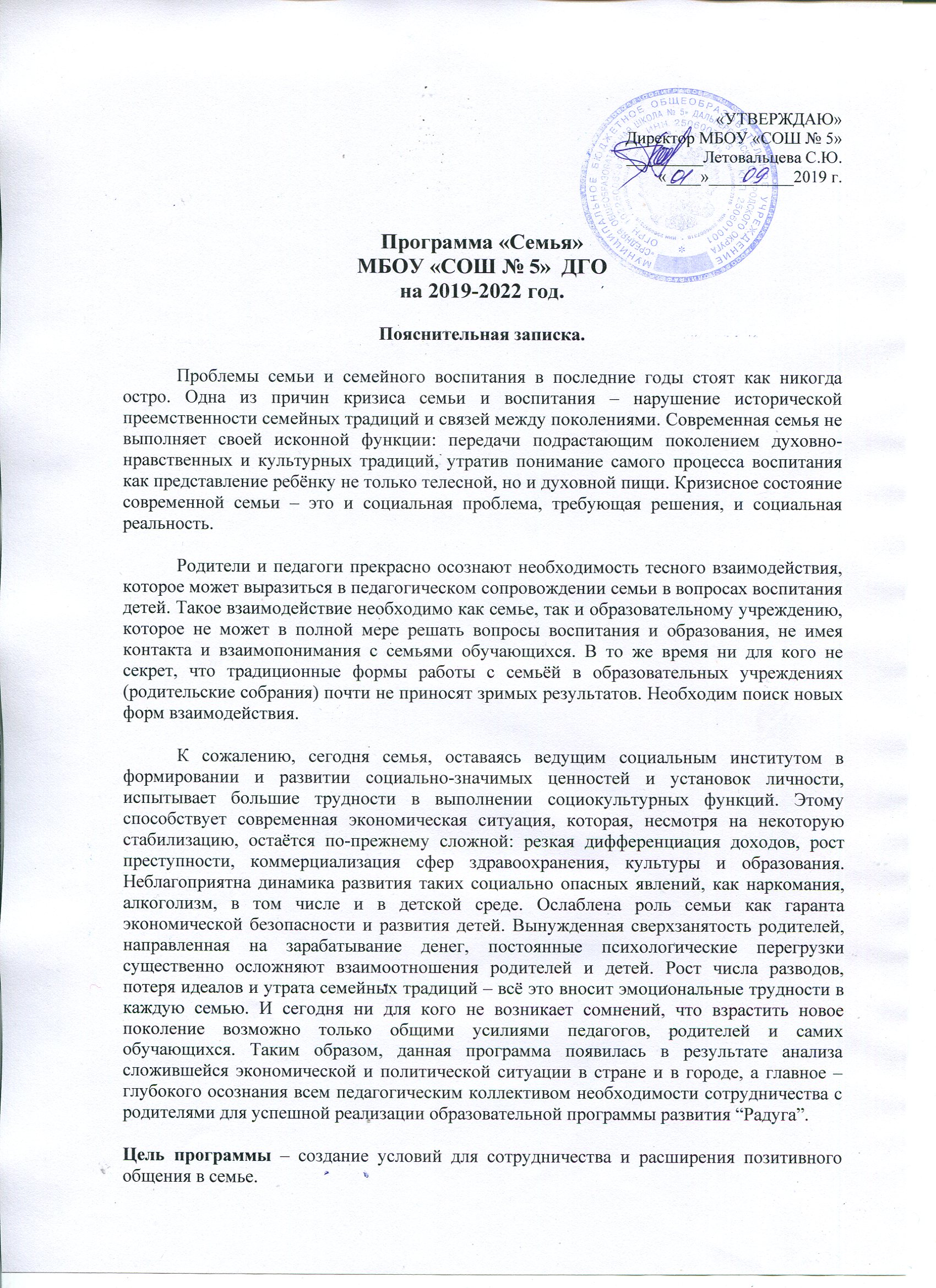 Задачи: дать возможность всем, кто заинтересован в эффективности и качестве семейного воспитания, овладеть необходимыми для этого знаниями;научить родителей умению анализировать типичные ошибки в семейном воспитании детей, в том числе и своё собственное поведение;сформировать у родителей понимание важности и значимости организации в семье интересного и содержательного досуга как одного из средств профилактики асоциального поведения детей;развивать у родителей практические навыки позитивного взаимодействия с детьми в разных видах деятельности;развивать интерес к возрождению, укреплению и формированию традиций семейного воспитания;привлекать родителей к участию в управлении и организации образовательного и воспитательного процессов;вовлекать отцов в совместную с детьми творческую, социально-значимую деятельность, направленную на повышение их авторитета;формировать коллектив родителей - единомышленников.Отличительной особенностью данной образовательной программы является то, что сотрудничество с родителями ведётся в 2-х направлениях: организация совместных собраний “Помоги себе и своему ребёнку”;организация семейного досуга.Заседания родительского собрания “Помоги себе и своему ребёнку” - это одна из форм обучения родителей, предусматривающая систему лекционных и семинарских занятий. На этих занятиях родители не только знакомятся с психологией общения с детьми разного возраста, но и сами становятся активными участниками образовательного процесса: самостоятельно проводят учебные занятия, разрабатывают и проводят мероприятия, участвуют в организации круглых столов по обмену опытом в вопросах воспитания. На этих занятиях родители, будучи в тесном контакте с психологом и педагогами, находят ответы на волнующие их вопросы: Как научить ребёнка быть самостоятельным?Как помочь неуверенному в себе ребёнку или, наоборот, имеющему слишком высокую самооценку?Как помочь ребёнку преодолеть свои страхи?Важно, что ответы на эти вопросы являются результатом совместного размышления, которые позволяют родителям расширять их педагогический инструментарий. Досуг традиционно является сферой свободного выбора личностью сфер познания, общения, творчества. Досуг в меньшей степени, чем другие виды деятельности, ограничен социальными формами и установлениями. Потенциал досуга имеет широкие просветительские, познавательные, творческие возможности, освоение которых обогащает содержание и структуру свободного времени, развивает общую культуру личности.План работы                                                                    «УТВЕРЖДАЮ»                                                                                                  Директор МБОУ «СОШ № 5%_________Летовальцева С.Ю.                                                                                              «____»__________2019 г.Программа «Подросток и закон»муниципального бюджетного общеобразовательного учреждения«Средняя общеобразовательная школа № 5»  ДГОна 2019-2022 год«Несправедливость бывает двух видов: одна - со стороны тех, кто ее     совершает, другая - со стороны тех, кто, хотя и может, не отводит противозаконие от тех, кто вынужден его терпеть»                          Марк ЦицеронПОЯСНИТЕЛЬНАЯ ЗАПИСКАПравовое воспитание является одним из важных условий формирования правовой культуры и законопослушного поведения человека в обществе.       Воспитание правовой культуры и законопослушного поведения школьников – это целенаправленная система мер, формирующая установки гражданственности, уважения и соблюдения права, цивилизованных способов решения споров, профилактики правонарушений.Одним из важных средств правового воспитания является ответственность. Становление государством определенных мер ответственности за те или иные правонарушения необходимо для поддержания правопорядка.Воспитание правовой культуры и законопослушного поведения школьников необходимо рассматривать как фактор проявления правовой культуры личности. К структурным элементам правовой культуры личности относится знание системы основных правовых предписаний, понимание принципов права, глубокое внутреннее уважение к праву, законам, законности и правопорядку, убежденность в необходимости соблюдения их требованию, активная жизненная позиция в правовой сфере и умение реализовывать правовые знания в процессе правомерного социально-активного поведения.Правовое воспитание как система, как комплекс целенаправленных мер и средств воздействия на сознание школьников приобретает актуальность в подростковом возрасте, когда подростки могут уже сознательно воспринимать сущность законов.Система правового воспитания должна быть ориентирована на формирование привычек и социальных установок, которые не противоречат требованиям социально-правовых норм. Центральной задачей правового воспитания является достижение такого положения, когда уважение к праву становится непосредственным, личным убеждением школьника.Важно, чтобы учащиеся хорошо ориентировались в вопросах законности и правопорядка, ориентировались в вопросах правомерного поведения, знали правонарушения и ответственность, которая предусмотрена за них. Необходимо уделить внимание понятиям «доброта», «порядочность», вопросам морали, морального облика, кодекса чести. В этом состоит уникальность воспитания правовой культуры, формирования законопослушного поведения школьников.ВАЖНЕЙШИЕ ЗАДАЧИ ВОСПИТАНИЯ ШКОЛЬНИКОВ:   -формирование у школьников гражданской ответственности и правового самосознания; -защита прав и интересов обучающихся; -формирование нравственных смыслов и духовных ориентиров; способности к успешной социализации в обществе и к активной адаптации на рынке труда».     Проблема воспитания правовой культуры, формирование законопослушного поведения школьников в настоящее время в стране достаточно актуальна.     В последние годы проблема безнадзорности, беспризорности детей школьного возраста стала одной из главных. Рост правонарушений и преступности в обществе, а, следовательно, и в среде школьников, рост неблагополучных семей, а также семей, находящихся в социально-опасном положении и не занимающихся воспитанием, содержанием детей является основанием воспитания правовой культуры, формирования законопослушного поведения, как учащихся, так и их родителей.    Противоправные деяния отчетливо проявляются и в детской и в подростковой среде. Вот почему необходимо всестороннее изучение, исследование данной проблемы и ее решение.    Однако репродуктивное усвоение правовой информации нельзя рассматривать как основную задачу воспитания правосознания школьников, так как современное российское законодательство очень изменилось. Кроме того, правовые знания нужны школьникам не сами по себе, а как основа поведения в различных житейских ситуациях.Таким образом, в школьном правовом воспитании необходима такая педагогическая технология, которая отвечала бы потребностям самого ученика, общества и учитывала закономерности формирования правового сознания.    Практическая направленность правового воспитания, формирования законопослушного гражданина предполагает, что недостаточно иметь юридическую информацию, важно уметь грамотно ею пользоваться. Только тогда право защищает человека. В процессе учёбы школьники должны освоить специальные умения и навыки, научиться законным и нравственным способом защиты прав и свобод. Гражданское общество начинается с воспитания гражданина.          Основное содержание данного периода в правовом воспитании школьников составляет нравственное воспитание, что обусловлено следующими психолого-педагогическими характеристиками учащихся школы:Основной интерес направлен на узнавание своего «Я»;Социальная деятельность младших школьников регулируется правилами, а не нормами права, поэтому доминируют нравственные регуляторы;Наибольший познавательный эффект достигается в игровой учебной деятельности.На этом этапе закладываются первые представления школьников о правах человека, о праве как регуляторе взаимоотношений между людьми. Реализации прав ребенка невозможно добиться только путем принятия правозащитных законов и создания механизмов обеспечения их выполнения. Не менее важным является осознание всем нашим обществом необходимости устранения из нашей психологии непризнания ребенка самоценной личностью, имеющей свои права и обязанности. Право ребенка, как нечто реальное, многими еще не воспринимается. Это особенно важно для России, где еще многие не знают ни своих прав, ни прав своего ребенка. Утверждение идеи прав ребенка, защита его прав зависит от того, насколько хорошо люди осведомлены о своих правах, правах детей и механизмах, которые имеются для обеспечения соблюдения этих прав. Информирование и просвещение широких слоев населения о правах ребенка повышает уровень осведомленности общества, способствует воспитанию ценностей и установок, необходимых для соблюдения прав человека. Общество в своем развитии полностью зависит от воспитания, обучения его поколений, от уровня подготовки организатора и руководителя учебно-воспитательного процесса – учителя, воспитателя, преподавателя. ЦЕЛЬ ПРОГРАММЫ:   создать образовательные, информационные и иные условия для формирования правовой культуры учащихся, для социализации растущей личности, для вхождения в гражданское правовое общество через становление отношения к миру и к себе в нем. ЗАДАЧИ ПРОГРАММЫ:-создать целостное представление о личной ответственности за антиобщественные деяния, предусмотренные уголовным и административным правом;- научить учащихся вести себя в общественных местах, соблюдать дисциплину и порядок в школе;- сформировать умение различать хорошие и плохие поступки;- способствовать развитию, становлению и укреплению гражданской позиции, отрицательному отношению к правонарушениям;- предупредить опасность необдуманных действий, свойственных подростковому возрасту, которые могут привести к совершению преступлений.  Предмет исследования: процесс формирования правовой и политической культуры учащихся.Объект исследования: уровень правовой и политической культуры учащихся.Методы исследования: сбор, анализ и систематизация информации, опрос, анкетирование, интервью.ПРИНЦИПЫ РЕАЛИЗАЦИИ ПРОГРАММЫДобровольность участия в программе.Предполагается, что педагоги, родители и учащиеся и на одной из первых встреч оговаривают правило работы как одно из важнейших. Выполнение этого правила поможет соблюдать другие принципы.Сотрудничество и доброжелательность. Программа предполагает доброжелательное и ненавязчивое взаимодействие ученика, родителя, педагога, представителя сообщества и изучение всех вопросов практического права, механизмов защиты прав ребенка через сотрудничество.Вариативность и право выбора.Программа предлагает некую общую идеологию правового просвещения учащихся и родителей в образовательном учреждении, базирующуюся на приоритетности прав ребенка.Связь с практикой.Освоение программы предполагает связь с региональными особенностями правоприменительной практики и призвано оказывать реальную практическую пользу ее участникам.Непрерывное совместное обучение. Программа предполагает регулярное и постепенное совместное освоение новых и интересных для учащихся, родителей, педагогов правовых тем. Ее участники принимают это правило работы и готовы к постоянному изучению и поискам правового решения реальных жизненных ситуаций.Готовность к изменениям и практическому использованию права.Освоение практического права предполагает сознательную готовность к использованию его в реальной жизни, в ходе решения той или иной проблемы, связанной с жизнедеятельностью учреждения, социума. ЭТАПЫ РЕАЛИЗАЦИИИСТОЧНИКИ: 1. Конституция Российской Федерации – основной закон государства, определяющий, как устроено общество и государство, как образуются органы власти, каковы права и обязанности граждан и др.2. Закона РФ «Об образовании»;3.ФЗ. «Об основах системы профилактики безнадзорности и правонарушений несовершеннолетних» №120 от 02.06.1999г.;4. Конвенция ООН «О правах ребенка»;5. Семейный кодекс РФ: ст.19-39 (обязанности родителей, насилие над детьми);6.Уголовный кодекс РФ: ст.110,117 (истязание, доведение до самоубийства), ст.228-233 (преступления против здоровья населения и общественной нравственности, о наркотиках);7.Избирательный Кодекс России - регулирует процесс выборов на территории нашей области;8. Материалы из сети Интернет;9. Учебные пособия по праву.ОСНОВНЫЕ НАПРАВЛЕНИЯ СИСТЕМЫ ПРАВОВОГО ВОСПИТАНИЯ В ШКОЛЕосуществление правового образования учащихся;работа Совета профилактики правонарушений;профилактика наркомании, токсикомании, алкоголизма, табакокурения;пропаганда здорового образа жизни; индивидуальная работа с учащимися, состоящими на внутришкольном учете; правовое образование родительской общественности;взаимодействие с органами системы профилактики; школьное самоуправление как средство правового воспитания учащихся.РАБОТА СОВЕТА ПРОФИЛАКТИКИ ПРАВОНАРУШЕНИЙ И СОЦИАЛЬНОГО ПЕДАГОГА ПО ПРАВОВОМУ ВОСПИТАНИЮ.          В школе действует Совет по профилактике правонарушений. На Совет   по профилактике приглашаются учащиеся вместе с родителями и классными руководителями. Социальным педагогом проводится диагностика психолого- медико-педагогических особенностей обучающихся, с помощью классных руководителей, составляется социальный портрет каждого класса.           К социальному педагогу обращаются ученики, учителя при возникновении между ними конфликтных ситуаций. Социальный педагог не наказывает и не выносит «приговор» ученикам, а пытается нормализовать возникшую ситуацию. Если ситуация требует, то социальный педагог связывается с родителями ученика, инспекцией по делам несовершеннолетних другими различными социальными службами и проводит соответствующую работу.Социальный педагог изучает психолого-медико-педагогические особенности личности обучающихся и ее микросреды, условия жизни, выявляет интересы и потребности, трудности и проблемы, конфликтные ситуации, отклонения в поведении обучающихся и своевременно оказывает им социальную помощь и поддержку, выступает посредником между личностью обучающихся и учреждением, семьей, средой, специалистами различных социальных служб, ведомств и административных органов; содействует созданию обстановки психологического комфорта и безопасности личности обучающихся, обеспечивает охрану их жизни и здоровья. Социальный педагог проводит индивидуально-воспитательную работу, беседы, работает совместно с психологом, классными руководителями по правовому воспитанию.                            Социальный педагог исследует занятость детей «групп риска», направляет в различные кружки и секции.Социальный педагог проводит активную работу в Совете по профилактике безнадзорности и правонарушений среди подростков, регулярно участвует в заседаниях КПДН, готовит ходатайства в инспекцию о принятии мер к родителям уклоняющихся от воспитания. В школе регулярно проводятся беседы по предупреждению правонарушений, правилам поведения в общественных местах и правилам дорожного движения.Ежегодно в школе проводятся мониторинги: «Нужны ли учащимся правовые знания?», «Вредные привычки» и т.д.Социальный педагог выявляет интересы и потребности учащихся, трудности и проблемы, отклонения в поведении; определяет уровень социальной защищённости и адаптации к социальной среде; устанавливает связи и партнёрские отношения между семьёй и школой.  ШКОЛЬНОЕ САМОУПРАВЛЕНИЕ КАК СРЕДСТВО ПРАВОВОГО ВОСПИТАНИЯ УЧАЩИХСЯ.         Совет школы существует в школе как орган школьного самоуправления. Его структура и система вовлечения учащихся в работу по решению общешкольных проблем и задач достаточно хорошо отработаны с системой правового воспитания в школе и воспитательной работы в целом.Каждый штаб привлекает к проведению конкретных акций и мероприятий множество учащихся, таким образом давая им осознать, что жизнь школы – государства в миниатюре – зависит от каждого из них. Это неоценимый опыт для воспитания гражданского самосознания учеников.Немаловажна также роль Совета школы в профилактике правонарушений и зависимостей: создается образ положительного лидера, занятого полезным делом и именно за это уважаемого сверстниками, помогает учащимся осознать, что девиантное поведение – не единственный и не лучший способ завоевания популярности.  Более того, именно учащиеся с задатками неформальных лидеров порой осознают, что общественная работа на благо школы и района – хороший путь самореализации.В школе налажен тесный контакт с инспектором по делам несовершеннолетних, работниками муниципальной полицииПРАВОВОЕ ОБРАЗОВАНИЕ РОДИТЕЛЬСКОЙ ОБЩЕСТВЕННОСТИ           Правое образование родительской общественности носит систематический и планомерный характер.  На родительских собраниях проходит работа по повышению уровня правовых знаний родителей, ориентация на защиту прав своего ребенка, оказывается помощь в воспитании детей.Социальный педагог ведет постоянную и планомерную работу с многодетными, социально незащищенными, проблемными и деформированными семьями. Вместе с родительским активом школы разрабатываются методики диагностирования и помощи учащимся из таких семей, способы деликатного улучшения сложных ситуаций.Школа тесно сотрудничает с   отделением полиции, работники которого регулярно проводят лекции по профилактике правонарушений, тесно общаются с учащимися из «группы риска» и стоящими на внутришкольном учете и их родителями.  Работа по предупреждению правонарушений и профилактике асоциального поведения ведется постоянно в тесном контакте с администрацией школы и классными руководителями. Педагог- психолог и социальный педагог ведут работу по разрешению конфликтных ситуаций в семье. В ходе реализации данной программы используются современные технологии:технология уровневой дифференциации; технология исследовательской и проектной деятельности учащихся; игровые технологии; информационные компьютерные технологии;личностно-ориентированная технология в воспитательном процессе ВНЕШНИЕ СВЯЗИ ШКОЛЫ ПО ПРАВОВОМУ ОБРАЗОВАНИЮ:посещают с лекциями работники ОПДН и ДПС, специалисты из Наркологического центра, социально- реабилитационного центра «Надежда» и т.д.проводятся заседания КПДН в администрации;  проводятся встречи с интересными людьми.        ПЛАН РЕАЛИЗАЦИИ ПРОГРАММЫИспользуемые учебники и учебные пособия:  1. Абрамов В.И. Правовая политика современного Российского государства в области защиты прав детей // Государство и право. - 2004. - №8. 2. Зеленова Н.Г., Карабанова Л.Н. и др. Программа "Защити меня". - Самара, 2002. 3. Клюева Н.В., Касаткина Ю.В. Учим детей общению. - Ярославль, 1997. 4. Конвенция о правах ребенка. Дидакт, декабрь 1993 - март 1994. - №2-3. 5. Корен М. Ребенок должен знать свои права // Библиотека. - 2000. - №6. 6. Никитин А.Ф. Воспитание школьников в духе прав человека // Педагогика. - 1992. - №1-2.. 7. Права ребенка: Нормативные правовые документы. - М., 2005. 9. Права ребенка: Сборник документов и статей. - М., 1992. 10. Степанов П.В. Воспитание детей в духе толерантности // Классный руководитель. - 2002. - №2. 11. Шабельник Е.С., Каширцева Е.Г. Ваши права: Книга для учащихся начальных классов. - М., 1995. 12. Элиасберг Н.И. Права ребенка - это ваши права! - СПб., 2004. 13. Яковлев Ю. Ваши права, дети. - М., 1992. 14.Володина С.И. Основы правовых знаний: учебник для 8-9 кл. –  М.: Издательский дом «Новый учебник, 2005. – 287с. 15.Кашанина Т.В. Право: учебник для 10-11 классов. – 5-е изд. – М.: Вита-Пресс, 2008. – 320с.  Включить в списки оздоровительного лагеря несовершеннолетних, относящихся к группе риска.2019-2022Социальный педагог.Отдых и оздоровление несовершеннолетних, относящихся к «группе риска».Внедрение учебно-методического комплекса для учащихся, родителей «Полезные привычки».2019-2022Классные руководители, социальный педагог.Формирование учащихся здорового образа жизни, обучение родителей по данному направлению воспитания.Трудоустройство школьников в летний период.2019-2022Совместная работа социального педагога с центром занятости.Занятости подростков в летний период времени. Проведение смотра конкурса детских и подростковых спортивных соревнований на базе образовательных учреждений МБОУ «СОШ № 5».2019-2022Учителя физической культуры.Обеспечение досуга подростков с целью профилактики преступности и правонарушений несовершеннолетних.Охват горячим питанием учащихся школы.2019-2022Классные руководители.Выполнение закона об образовании и укрепление здоровья.В полном объеме выделять образовательным учреждениям средства фонда всеобуча. Оказывать посильную помощь малообеспеченным и неполным семьям для приобретения одежды и обуви, канцелярских товаров.2019-2022Социальный педагог, классные руководители.Оказывать посильную помощь малообеспеченным и неполным семьям для приобретения одежды и обуви, канцелярских товаров.С целью социальной защиты выпускников летних домов организовать помощь в их трудоустройстве.2019-2022Социальный педагог.Обеспечение социальной защиты выпускников детских домов.Провести работу по выявлению детей, находящихся в социально-опасном положении, пропускающих уроки в школе без уважительной причины, склонных к бродяжничеству.2019-2022Социальный педагог, классные руководители.Профилактика правонарушений и преступлений несовершеннолетних.Продолжить работу с социальным приютом для детей и подростков «Надежда». 2019-2022Социальный педагог.Отдых и оздоровление детей и подростков, в т.ч. относящихся к группе риска.Разработка и реализация программ подготовки к школе детей из малообеспеченных семей, не посещающих дошкольные учреждения, предупреждение – школьной дезаптации.2019-2022Управление социальной защиты населения, социальный педагог.Подготовка к школе детей из малообеспеченных семей и не посещающих дошкольные учреждения, предупреждение -   школьной дезаптации.Выявление семей, находящихся в социально-опасном положении, оказание адресной помощи. Определение в социальный приют для детей и подростков на временное проживание несовершеннолетних для оздоровления и улучшения питания.2019-2022Управление социальной защиты населения, социальный педагог.Выявление и учет детей-сирот и детей, оставшихся без попечения родителей, укрепления здоровья детей.Ежемесячно проводить сбор информации о не обучающихся детях 1-9 классов, причины.2019-2022Классные руководители.Профилактика правонарушений несовершеннолетних.Использовать различные формы и методы коррекционно- развивающегося обучения школьников.2019-2022Классные руководители.Поиск и реализация возможностей получения образования каждым ребенком.Проводить правовую пропаганду среди учащихся школ и их родителей с приглашением специалистов: сотрудников ОВД, прокуратуры, суда, медицинских работников.2019-2022Социальный педагог, зам. директора по воспитательной работе, классные руководители.Формирование здорового образа жизни учащихся, обучение родителей по данному направлению воспитания.Осуществлять работу по выявлению и учету детей-сирот и детей, оставшихся без попечения родителей.2019-2022Социальный педагог.Выявление и учет детей-сирот и детей, оставшихся без попечения родителей, совершенствование с банком данных.Проводить работу по подбору кандидатур в усыновители, опекунов, попечителей.2019-2022Социальный педагог.Учет потенциальных усыновителей.Временное устройство детей в городской социальный приют для несовершеннолетних.2019-2022Социальный педагог.Оперативное решение о дальнейшем устройстве каждого ребенка.Организация летнего оздоровления опекаемых детей-сирот.2019-2022Социальный педагог.Укрепление здоровья детей.Создать юридические уголки по защите прав ребенка.2019-2022Классные руководители Правовое воспитание защита прав несовершеннолетних.Сохранить и совершенствовать, как одну из форм обучения детей- инвалидов, обучения на дому.2019-2022Классные руководители и зам. директора по УВР.Укрепление здоровья детей.Вовлекать в работу кружка (секции) детей-инвалидов по шашкам, шахматам.2019-2022Учителя физической культуры.Осуществление социальной реабилитации детей-инвалидов.Участвовать в городских предметных олимпиадах, конкурсах.2019-2022Зам. директора по воспитательной работе, зам. директора по УВР.Выявление одаренных детей.Участвовать в массовых городских молодежных мероприятиях: «КВН», «Стартинейджер», «Брейн-Ринг», «Конкурс красоты», тематических праздничных дискотек: «Любовь с первого взгляда», «Татьянин день», «День Святого Валентина» и др.2019-2022Отдел по делам молодежи, зам. директора по воспитательной работе, заведующий школьной библиотекой.Развитие творческих способностей молодежи и выработка у них активной жизненной позиции, выявление одаренных детей.Организация обучения групп волонтеров для работы по профилактике опасных заболеваний среди подростков и молодежи. 2019-2022Зам. директора по воспитательной работе.Снижение уровня молодежной и подростковой преступности, формирование здорового образа жизни.Основание для разработки Конвенция о правах ребенка.ФЗ « Об образовании». ФЗ №120 «Об основах системы профилактики безнадзорности и правонарушений среди несовершеннолетних» от 24.06.1999гЦель-формирование правового сознания, правой культуры учащихся школы, активной гражданской позиции подростков.Задачи - формирование правовой грамотности подрастающего   поколения,- воспитание правосознания подростков,- формирование правовой компетентности гражданина,- социализация личности школьника.Целевые группы- администрация школы- учащиеся младшей, средней и старшей школы, - педагоги школы, классные руководители, психолог, вожатая- родители.Основные направления реализации программы- совершенствование процесса правового воспитания;  - развитие научно-теоретических и методических основ    правового воспитания;    - координация деятельности общественных организаций    (объединений);   - информационное обеспечение деятельности.Механизм реализации Администрация школы - осуществляет координацию деятельности всех структур школы по реализации Программы, - обеспечивает координацию деятельности всех участников образовательного процесса, - способствует реализации намеченных задач, Исполнители  Администрация  МБОУ «СОШ № 5» , Совет старшеклассников, участники образовательного процессаСроки реализации Программы2019-2022 годыОжидаемые результаты       реализации  -снижение количества правонарушений, совершенных учениками школы;- воспитание сознательных, активных граждан, хороших организаторов, способные к сознательному систематическому участию в общественной жизни класса и школы;- формирование правового сознания.ЭтапЦельЗадачиПроектныйПодготовка условий, создание системы правового воспитанияИзучить нормативную базу, акты.Разработать, обсудить, утвердить программу.Проанализировать материально-технические, педагогические условия реализации программы.Определить диагностические методикиПрактическийРеализация программыОтработать содержание деятельности, формулирование методов.Разработать методических рекомендаций.Привлекать всех субъектов образовательной деятельности.Проводить мониторингАналитическийАнализ результатов работыОбобщить результаты работы.Провести коррекцию деятельности.Составить рекомендации по реализации программы.Спланировать работу на следующий период№ТемаКласс1Беседа «Знакомство с правилами школьной жизни»12Главные ценности нашей жизни13Беседа «Правила личной безопасности»14Беседа «Человек в мире правил»15Правила поведения в транспорте, в общественных местах1  Знать:    -  правила поведения в школе;                     -  названия государств и государственную символику;                     -   законы класса;                     -   правила личной безопасности; Уметь:   -   соблюдать правила поведения в школе;                    -   выполнять законы класса;                    -   соблюдать безопасность на улице №ТемаКласс1Беседа «Что такое «хорошо» и что такое «плохо»?»22Беседа «Примерно веди себя в школе, дома, на улице»23Места игр и катания на велосипедах, роликах, лыжах, коньках, санках.24Беседа «Я – гражданин России»25Беседа «Твои права и обязанности»2 Знать:  -   какого человека называют гражданином?                   -   качества человека, необходимые достойному гражданину;                   -   основные обязанности и права ученика;                   -   правила поведения в общественных местах, дома, в школе Уметь:   -   различать хорошие и плохие поступки в школе, дома в общественных местах№Тема Класс 1Беседа «За что ставят на внутришкольный учет, в инспекцию по делам несовершеннолетних и  в комиссию по делам несовершеннолетних?»32Беседа «Правила поведения в школе»                                 33Основные правила поведения учащихся на улице и дороге34Обязанности пассажиров35Беседа «Что такое закон? Главный закон страны»36Беседа «Шалости на  дороге»3Знать:     -   что такое закон?                -   как называется основной закон государства, как называется основной документ гражданина?                -   какие поступки нарушают устав школы?                -   какие правила поведения надо соблюдать на  дороге?Уметь:      -   дисциплинировано вести себя на  дороге;                  -   соотносить моральные нормы с повседневным поведением№ТемаКласс 1Беседа «За что ставят на учет в милиции»42Беседа «Бережно относись к школьному и другому общественному имуществу, к своим вещам, вещам товарищей»43Соблюдение правил дорожного движения велосипедистом44Поведение школьников в близи железнодорожных путей45Беседа «Равенство прав людей от рождения»46Деловая игра «Главные вопросы»4Знать:    -   элементарные права людей                -   какие правонарушения и преступления может совершить школьник?                -   первоначальные представления о юридической ответственности.Уметь:    -   уважать людей;                 -   бережно относится к своему и чужому имуществу№ТемаКласс1Беседа «Знакомство с правами и обязанностями учащихся»52Основные правила безопасности поведения при пользовании общественным транспортом53Ответственность за повреждение имущества на транспортных средствах. Вандализм54Беседа «Гражданин и обыватель»55Устный журнал «Конвенция о правах ребенка»5Знать:   -   права и обязанности учащихся школы              -   название основного документа о правах ребенка, основные его статьи;              -   меры наказания за нарушение поведения  в общественных местах, Правил дорожного движенияУметь:   -   дисциплинированно вести себя на дороге              -   защищать свои права;              -   выполнять обязанности школьника№ТемаКласс1Ответственность за нарушение ПДД62Соблюдение правил дорожного движения велосипедистом63Беседа «Права детей – забота государства»64Конкурс рисунков «Конвенция «О правах ребенка»65Беседа «Преступления и правонарушения»66Беседа «Административная и юридическая ответственность при создании травмоопасной ситуации»6Знать      -   сущность преступления и правонарушения;               -   отличие правовых норм от норм морали;               -   как государство может защитить права ребенка?               -   какая ответственность бывает при создании травмоопасной ситуации?Уметь:   -   различать административный проступок и преступление;              -   правильно анализировать и оценивать поступки людей;              -   предупреждать создание травмоопасной ситуации№ТемаКласс1Беседа «Твоя уличная компания. Как попадают в преступную группу?»72Ответственность за нарушение ПДД пешеходом73Ответственность за повреждение дорог, железнодорожных переездов или других дорожных переездов.74Беседа «Виды наказаний, назначаемые несовершеннолетним. Детская воспитательная колония»75Беседа «Об ответственности подростков за преступления, совершенные в школе. Вымогательство, угрозы, побои»76Конкурс сочинений «НЕТ школьному хулиганству»7Знать:-   Понятие о юридической ответственности за совершение преступлений и ее возникновений;-    Меры наказания за преступления, совершенные на дороге и в общественных местах;-   Информацию об опасностях, связанных с попаданием подростков в асоциальные группы;-   Особенности уголовной ответственности за групповые преступления несовершеннолетних.Уметь:-   Осознавать преступные цели асоциальных объединений несовершеннолетних;-   Предотвращать  попадание в преступную группу, пути выхода из нее;-   Не создавать криминальных ситуаций  в шкколе.№Тема Класс 1Ответственность за нарушение ПДД82Ответственность участника дорожного движения, повлекшее создание помех в движении транспортных средств83Викторина «Уроки фемиды»84«Административная ответственность подростков перед законом»85Практикум ситуации «Как привлекают подростков к употреблению наркотиков?»86Круглый стол «Нетрадиционные религиозные объединения. Чем они опасны?»8Знать:    -   понятие об административной ответственности и условиях ее возникновения              -   чем опасны религиозные объединения, для подростов?              -   способы приемы вовлечения подростков в употреблении наркотиковУметь:   -   соблюдать правопорядок в общественных местах;               -   противостоять вовлечению в религиозные объединения, в употреблении наркотиков№Тема Класс 1Правила перевозки пассажиров на мотоцикле и мотороллере92Уголовная ответственность за кражи , угоны.93Беседа «Подростку о трудовом праве»94Круглый стол «Закон и порядок»95Конкурс стенных газет «Не делай этого!»9Знать:    -  мотивы, которые могут привести человека к преступлению;              -   права и гарантии, несовершеннолетних при устройстве на работу;              -   способы поведения в критической ситуации.Уметь:  -   защищать себя при нарушении трудовых прав;              -   помочь знакомым, попавшим в кризисную ситуацию№ТемаКласс1Беседа «Что делать, если ты попал в милицию?»102Конкурс проектов «Твой вариант Декларации прав человека»103Беседа «Ответственность за деяния, связанные с оборотом наркотиков»104Беседа «Социальные нормы и асоциальное  поведение (преступность, наркомания, алкоголизм)»10Знать:  -   о социальной опасности преступности, наркомании, алкоголизма;             -   свои права и обязанности при общении с органами правопорядка             -    меры ответственности за деяния, связанные с незаконным оборотом наркотиков             -   основные положения Декларации прав человека.Уметь:    -   негативно относится к людям, нарушающим социальные нормы                -   отстаивать свои права при общении с сотрудниками правопорядка№ТемаКласс1Круглый стол «Правовая оценка современных неформальных молодежных движений»112Беседа «Твоя воинская обязанность»113Дискуссия «От безответственности до преступления один шаг»114Беседа «Алкоголь и правопорядок»11Знать: -   понятие «воинская обязанность»,            -   положения законодательства, связанные с употреблением алкоголя;            -   особенности субкультур основных неформальных молодежных течений и движений.Уметь: -   проявлять волевые качества в выборе образа поведения.Включить в списки оздоровительного лагеря несовершеннолетних, относящихся к группе риска.2019-2022Социальный педагог.Отдых и оздоровление несовершеннолетних, относящихся к «группе риска».Участие во всероссийской операции «Подросток», направленной на предупреждение безнадзорности и правонарушений несовершеннолетних, улучшение индивидуальной воспитательной работы с подростками – правонарушителями.2019-2022ГОРОВД, ОНО, управление социальной защиты населения, управление культуры, отдел физкультуры и спорта, социальный педагог, зам. директора по воспитательной работе.Предупреждение детской безнадзорности и правонарушение несовершеннолетних в летний период. Трудоустройство школьников в летний период.2019-2022Совместная работа социального педагога с центром занятости.Занятости подростков в летний период времени. Проведение смотра конкурса детских и подростковых спортивных соревнований на базе образовательных учреждений МОУ «СОШ № 5».2019-2022Учителя физической культуры.Обеспечение досуга подростков с целью профилактики преступности и правонарушений несовершеннолетних.Провести работу по выявлению детей, находящихся в социально-опасном положении, пропускающих уроки в школе без уважительной причины, склонных к бродяжничеству.2019-2022Социальный педагог, классные руководители.Профилактика правонарушений и преступлений несовершеннолетних.Продолжить работу с социальным приютом для детей и подростков «Надежда». 2019-2022Социальный педагог.Отдых и оздоровление детей и подростков, в т.ч. относящихся к группе риска.Разработка и реализация программ подготовки к школе детей из малообеспеченных семей, не посещающих дошкольные учреждения, предупреждение – школьной дезаптации.2019-2022Управление социальной защиты населения, социальный педагог.Подготовка к школе детей из малообеспеченных семей и не посещающих дошкольные учреждения, предупреждение -   школьной дезаптации.Выявление семей, находящихся в социально-опасном положении, оказание адресной помощи. Определение в социальный приют для детей и подростков на временное проживание несовершеннолетних для оздоровления и улучшения питания.2019-2022Управление социальной защиты населения, социальный педагог.Выявление и учет детей-сирот и детей, оставшихся без попечения родителей, укрепления здоровья детей.Ежемесячно проводить сбор информации о не обучающихся детях 1-9 классов, причины.2019-2022Классные руководители.Профилактика правонарушений несовершеннолетних.Использовать различные формы и методы коррекционно развивающегося обучения школьников.2019-2022Классные руководители.Поиск и реализация возможностей получения образования каждым ребенком.Проводить правовую пропаганду среди учащихся школ и их родителей с приглашением специалистов: сотрудников ОВД, прокуратуры, суда, медицинских работников.2019-2022Социальный педагог, зам. директора по воспитательной работе, классные руководители.Формирование здорового образа жизни учащихся, обучение родителей по данному направлению воспитания.Временное устройство детей в городской социальный приют для несовершеннолетних.2019-2022Социальный педагог.Оперативное решение о дальнейшем устройстве каждого ребенка.Создать юридические уголки по защите прав ребенка.2019-2022Классные руководители Правовое воспитание защита прав несовершеннолетних.Вовлекать в работу кружка (секции) детей-инвалидов по шашкам, шахматам.2019-2022Учителя физической культуры.Осуществление социальной реабилитации детей-инвалидов.Участвовать в городских предметных олимпиадах, конкурсах.2019-2022Зам. директора по воспитательной работе, зам. директора по УВР.Выявление одаренных детей.Участие краевых олимпийцев в смене «Интеллект» в ВДЦ «Океан».2019-2022Зам. директора по воспитательной работе, зам. директора по УВР.Выявление одаренных детей.Проведение фестиваля детского художественного творчества.2019-2022Зам.директора по воспитательной работе.Создание условий для творческого развития детей.Повышение квалификации кадров, работающих с одаренными детьми.2019-2022Зам. директора по УВР, учителя-предметники.Оказание методической помощи педагогам.Участвовать в массовых городских молодежных мероприятиях: «КВН», «Стартинейджер», «Брейн-Ринг», «Конкурс красоты», тематических праздничных дискотек: «Любовь с первого взгляда», «Татьянин день», «День Святого Валентина» и др.2019-2022Отдел по делам молодежи, зам. директора по воспитательной работе.Развитие творческих способностей молодежи и выработка у них активной жизненной позиции, выявление одаренных детей.Внедрение учебно-методического комплекса для учащихся, родителей «Полезные привычки.»2019-2022Классные руководители.Формирование учащихся здорового образа жизни, обучение родителей по данному направлению воспитания.Организация обучения групп волонтеров для работы по профилактике опасных заболеваний среди подростков и молодежи. 2019-2022Зам. директора по воспитательной работе.Снижение уровня молодежной и подростковой преступности, формирование здорового образа жизни.Возложить ответственность за получение основного общего образования, за организацию работы по всеобучу в МОУ «СОШ № 5».2019-2022Директор, социальный педагог, зам. директора по воспитательной работе.Прекратить скрытый отсев учащихся из школ.С целью социальной защиты выпускников летних домов организовать помощь в их трудоустройстве.2019-2022Социальный педагог.Обеспечение социальной защиты выпускников детских домов.Организация социально-экономического класса и классов с углубленным изучением ОБЖ и английского языка.2019-2022Зам. директора по УВР.Выявление одаренных детей.